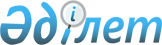 О внесении изменений в Решение Комиссии Таможенного союза от 28 мая 2010 г. № 299Решение Коллегии Евразийской экономической комиссии от 10 мая 2018 года № 76
      В соответствии c пунктом 2 статьи 57 Договора о Евразийском экономическом союзе от 29 мая 2014 года, пунктом 20 приложения № 2 к Регламенту работы Евразийской экономической комиссии, утвержденному Решением Высшего Евразийского экономического совета от 23 декабря 2014 г. № 98, и в связи с принятием Решения Совета Евразийской экономической комиссии от 18 октября 2016 г. № 109 Коллегия Евразийской экономической комиссии решила: 
      1. Внести в Решение Комиссии Таможенного союза от 28 мая 2010 г. № 299 "О применении санитарных мер в Евразийском экономическом союзе" следующие изменения:
      а) пункт 2-1 после абзаца пятнадцатого дополнить абзацем следующего содержания: 
      "- до 1 июля 2020 года – по разделу 1. "Требования безопасности и пищевой ценности пищевых продуктов" в части требований к продукции, являющейся объектом технического регулирования технического регламента Евразийского экономического союза "О безопасности упакованной питьевой воды, включая природную минеральную воду" (ТР ЕАЭС 044/2017), по разделу 9. "Требования к питьевой воде, расфасованной в емкости" и разделу 21. "Требования к минеральным водам" в связи с вступлением в силу указанного технического регламента.";
      б) главу III Единых санитарно-эпидемиологических и гигиенических требований к продукции (товарам), подлежащей санитарно-эпидемиологическому надзору (контролю), утвержденных указанным Решением, признать утратившей силу.
      2. Настоящее Решение вступает в силу по истечении 30 календарных дней с даты его официального опубликования.
					© 2012. РГП на ПХВ «Институт законодательства и правовой информации Республики Казахстан» Министерства юстиции Республики Казахстан
				
      Председатель Коллегии
Евразийской экономической комиссии

Т. Саркисян 
